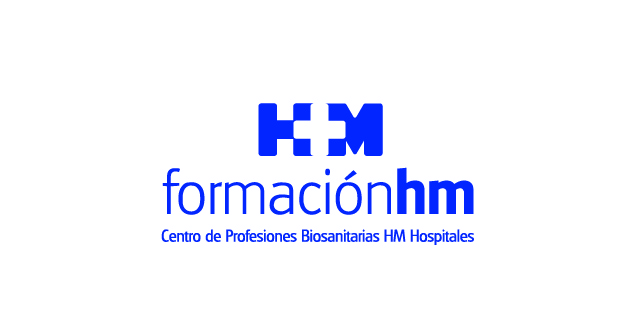 V promoción del Centro de Profesiones Biosanitarias HM Hospitales120 ALUMNOS DE ‘TÉCNICO EN CUIDADOS AUXILIARES DE ENFERMERÍA’ RECIBEN SU TITULACIÓN El acto de graduación se celebró en el Hospital Universitario HM Puerta del Sur y corresponde a la titulación que representa la principal fuente de empleo que genera HM HospitalesLa madrina de la promoción fue Dña. Margarita Bellod Brotons, jefa de estudios de Grado Medio de la institución Hasta la fecha unos 800 alumnos se han titulado en el Centro de Profesiones Biosanitarias HM HospitalesMadrid, 18 de febrero de 2019. El acto de graduación de la V promoción de alumnos de curso de ‘Técnico en Cuidados Auxiliares de Enfermería’ (TCAE) se ha celebrado en el Hospital Universitario HM Puerta del Sur. En concreto 120 alumnos ha logrado superar con éxito la formación cursada en el ‘Centro de Profesiones Biosanitarias HM Hospitales’ y han recibido la acreditación por su titulación oficial.Se da la circunstancia de que la graduación de esta V promoción de TCAE es especial en el seno de HM Hospitales, ya que fue la primera titulación que alumbró la puesta en marcha del ‘Centro de Profesiones Biosanitarias HM Hospitales’ y es la que ha experimentado el mayor crecimiento en el seno de la rama docente de los ciclos formativos del Grupo.En ese sentido, Javier García Isasi, director del Centro de Profesiones Biosanitarias HM Hospitales, señaló lo satisfactorio que representa para el Grupo la graduación de estos 120 alumnos. “Con TCAE comenzó su andadura el ‘Centro de Profesiones Biosanitarias HM Hospitales’ en 2013 y además es la que más grupos de alumnos acoge: cuatro en el centro de formación ubicados en el Hospital Universitarito HM Puerta del Sur de Móstoles y dos en el Hospital Universitarito HM Montepríncipe”. Como es tradicional en todos los actos de graduación del Centro de Profesiones Biosanitarias HM Hospitales cada promoción cuenta con una madrina, que en esta edición ha correspondido a Dña. Margarita Bellod Brotons, jefa de estudios de Grado Medio de la institución. “Margarita es un pilar fundamental en la construcción de este proyecto a quien agradezco enormemente su contribución docente y personal”, afirmó Javier García Isasi.Principal fuente de empleoPor otro lado, los alumnos de TCAE son “una importante fuente de profesionales para HM Hospitales”, destacó Javier García Isasi, quien señaló que uno de los objetivos para la creación del ‘Centro de Profesiones Biosanitarias’ responde a la necesidad del Grupo hospitalario de formar a su propio personal técnico-sanitario para cerrar, en la medida de lo posible, el círculo las vacantes y oportunidades laborales que se derivan de la actividad de HM Hospitales.Además de esta titulación, el centro cuenta con grado medio de Técnico en Atención a Personas en Situación de Dependencia, grado medio de Técnico en Farmacia y Parafarmacia, Técnico Superior en Imagen para el Diagnóstico y Medicina Nuclear, Técnico Superior en Anatomía Patológica y Citología y Técnico Superior en Radioterapia. Hasta la fecha unos 800 alumnos se han titulado en el Centro de Profesiones Biosanitarias HM Hospitales.El Centro de Profesiones Biosanitarias HM Hospitales nació de la vocación que tiene el Grupo por la docencia, uno de pilares básicos de HM Hospitales junto a la mejor calidad asistencial, la investigación y la incorporación de tecnología sanitaria de vanguardia. “Los alumnos se forman en el seno de una empresa sanitaria con vocación docente e investigadora, que forma profesionalmente y de manera personalizada a los futuros técnicos biosanitarios. Los alumnos se integran en el día a día de los hospitales y disponen de todos los recursos asistenciales, docentes y de I+D+i, para poder completar su aprendizaje teórico y fundamentalmente práctico, así como poder desarrollar sus cualidades y habilidades profesionales y académicas”, concluye Javier García Isasi.HM HospitalesHM Hospitales es el grupo hospitalario privado de referencia a nivel nacional que basa su oferta en la excelencia asistencial sumada a la investigación, la docencia, la constante innovación tecnológica y la publicación de resultados.Dirigido por médicos y con capital 100% español, cuenta en la actualidad con más de 4.700 profesionales que concentran sus esfuerzos en ofrecer una medicina de calidad e innovadora centrada en el cuidado de la salud y el bienestar de sus pacientes y familiares.HM Hospitales está formado por 40 centros asistenciales: 15 hospitales, 4 centros integrales de alta especialización en Oncología, Cardiología, Neurociencias y Fertilidad, además de 21 policlínicos. Todos ellos trabajan de manera coordinada para ofrecer una gestión integral de las necesidades y requerimientos de sus pacientes.Más información para medios:DPTO. DE COMUNICACIÓN DE HM HOSPITALESMarcos García RodríguezTel.: 914 444 244 Ext 167 / Móvil 667 184 600 E-mail: mgarciarodriguez@hmhospitales.comMás información: www.hmhospitales.com